JUNE 2019 TIP OF THE MONTH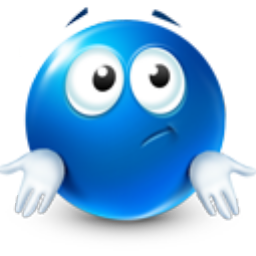 